宁波市事业单位工作人员调动(流动)公示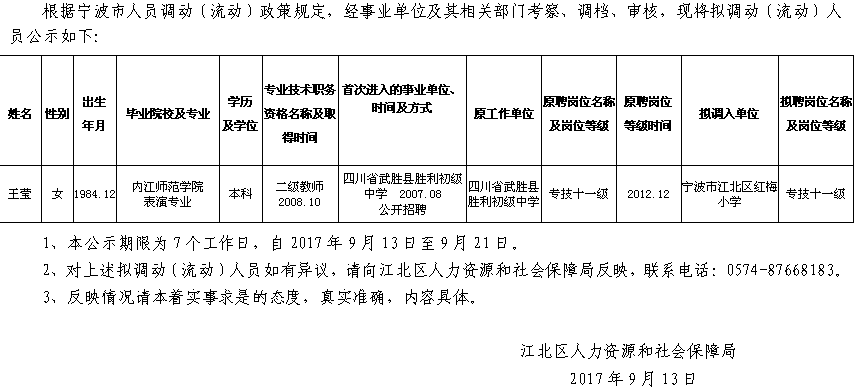 